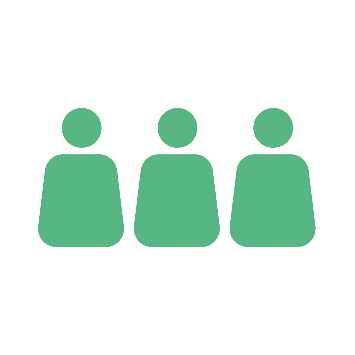 Sparring med dine lederkolleger Model 3: Opsamling på jeres evaluering 
af hinanden 